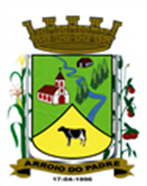 ESTADO DO RIO GRANDE DO SULMUNICÍPIO DE ARROIO DO PADREGABINETE DO PREFEITOA			Mensagem 37/2021Câmara Municipal de VereadoresSenhor PresidenteSenhores VereadoresNo uso desta encaminho para a vossa apreciação o projeto de lei 37/2021.	Após cumprimentá-los informo-lhes que o projeto de lei 37/2021 tem por finalidade alocar recursos financeiros em diversos dotações orçamentarias vinculadas a Secretaria Municipal de Obras, Infraestrutura e Saneamento. 	A alocação dos recursos nas respectivas dotações orçamentárias visa proporcionar e dar condições regulares para as despesas que serão necessárias alocadas onde inicialmente foram previstos valores que de acordo com o planejamento atual seriam insuficientes para a demanda a ser estabelecida.	Os recursos de que dispõe o presente projeto de lei destinam-se para a aquisição de equipamentos para o setor de engenharia civil, materiais de consumo e outros equipamentos, aquisição de roçadeira articulada para ser acoplada em trator, cursos e capacitações de servidores, materiais e serviços de manutenção de máquinas e estradas e ainda equipamentos e material de consumo para o serviço de abastecimento de água.	No próprio projeto de lei constam os valores as origens e ou as fontes dos recursos.Considerando que as atividades e os projetos a serem executados estão de acordo com o interesse público peço o apoio para a aprovação de mais este projeto de lei.Atenciosamente.Arroio do Padre, 05 de fevereiro de 2021_____________________Rui Carlos PeterPrefeito MunicipalAo Sr.Deoclécio Winston LermPresidente da Câmara Municipal de VereadoresArroio do Padre/RSESTADO DO RIO GRANDE DO SULMUNICÍPIO DE ARROIO DO PADREGABINETE DO PREFEITOPROJETO DE LEI Nº 37, DE 05 DE FEVEREIRO DE 2021.Autoriza o Município de Arroio do Padre a realizar abertura de Crédito Adicional Suplementar no Orçamento Municipal de 2021.Art. 1° Fica autorizado o Município de Arroio do Padre, Poder Executivo, a realizar abertura de Crédito Adicional Suplementar no Orçamento do Município para o exercício de 2021, nos seguintes programas de trabalho e respectivas categorias econômicas e conforme as quantias indicadas:07 - Secretaria de Obras, Infraestrutura e Saneamento.01 – Manutenção das Atividades da Secretaria26 - Transporte122 – Administração Geral0701 – Gestão de Obras, Infraestrutura e Saneamento1.702 – Aquisição de Equipamentos e Material Permanente4.4.90.52.00.00.00 – Equipamentos e Material Permanente. R$ 10.000,00 (dez mil reais)Fonte de Recurso: 0001 – Livre07 - Secretaria de Obras, Infraestrutura e Saneamento.01 – Manutenção das Atividades da Secretaria26 – Transporte122 – Administração Geral0701 – Gestão de Obras, Infraestrutura e Saneamento2.701 – Manutenção das Atividades da Secretaria3.3.90.30.00.00.00 – Material de Consumo. R$ 5.000,00 (cinco mil reais)Fonte de Recurso: 0001 – Livre07 - Secretaria de Obras, Infraestrutura e Saneamento02 - Manutenção das Estradas Municipais26 - Transporte782 - Transporte Rodoviário0702 - Melhorias no Sistema Viário1.703 – Aquisição de Equipamentos e Material Permanente 4.4.90.52.00.00.00 – Equipamentos e Material Permanente. R$ 70.000,00 (setenta mil reais)Fonte de Recurso: 0001 – Livre07 – Secretaria de Obras, Infraestrutura e Saneamento02 – Manutenção das Estradas Municipais26 – Transporte782 - Transporte Rodoviário0702 - Melhorias no Sistema Viário2.704 – Manutenção das Atividades do Programa3.3.90.30.00.00.00 – Material de Consumo. R$ 10.000,00 (dez mil reais)3.3.90.39.00.00.00 – Outros Serviços de Terceiros – Pessoa Jurídica. R$ 2.000,00 (dois mil reais)Fonte de Recurso: 0001 – Livre07 - Secretaria de Obras, Infraestrutura e Saneamento02 – Manutenção das Estradas Municipais26 - Transporte782 - Transporte Rodoviário0702 - Melhorias no Sistema Viário2.705 – Manutenção de Vias Municipais3.3.90.30.00.00.00 – Material de Consumo. R$ 30.000,00 (trinta mil reais)Fonte de Recurso: 0001 – Livre07 - Secretaria de Obras, Infraestrutura e Saneamento02 – Manutenção das Estradas Municipais26 - Transporte782 - Transporte Rodoviário0702 - Melhorias no Sistema Viário2.706 – Manutenção de Máquinas, Veículos e Equipamentos3.3.90.30.00.00.00 – Material de Consumo. R$ 300.000,00 (trezentos mil reais)3.3.90.39.00.00.00 – Outros Serviços de Terceiros – Pessoa Jurídica. R$ 40.000,00 (quarenta mil reais)Fonte de Recurso: 0001 – Livre07 - Secretaria de Obras, Infraestrutura e Saneamento.04 -  Atendimento dos Serviços Públicos17 - Saneamento512 – Saneamento Básico Urbano0704 – Serviços Públicos Essenciais2.710 – Manutenção e Ampliação do Abastecimento de Água3.3.90.30.00.00.00 – Material de Consumo. R$ 44.000,00 (quarenta e quatro mil reais)4.4.90.52.00.00.00 – Equipamentos e Material Permanente. R$ 8.000,00 (oito mil reais)Fonte de Recurso: 0001 – LivreValor total do Crédito Adicional Suplementar: R$ 519.000,00 (quinhentos e dezenove mil reais)Art. 2° Servirão de cobertura para o Crédito Adicional Suplementar de que trata o art. 1° desta Lei, recursos financeiros provenientes do superávit financeiro verificado no exercício de 2020, na Fonte de Recurso: 0001 – Livre, no valor de R$ 519.000,00 (quinhentos e dezenove mil reais).Art. 3° Esta Lei entra em vigor na data de sua publicação.      Arroio do Padre, 05 de fevereiro de 2021.Visto técnico:Loutar PriebSecretário de Administração, Planejamento, Finanças, Gestão e Tributos.                                     Rui Carlos PeterPrefeito Municipal